TITLE OF ARTICLE IN ENGLISH/ TITLE OF ARTICLE IN ENGLISH/ TITLE OF ARTICLE IN ENGLISH/Jan KOWALSKI,  KOZAKIntroductionThe introduction should include analysis of present conditions and the goal of the work. Figures, photos and tables – have to be included in the text of the paper with appropriate numbering and description. Equations must be written in a clear manner, with large enough font to be readable. All units should be SI units.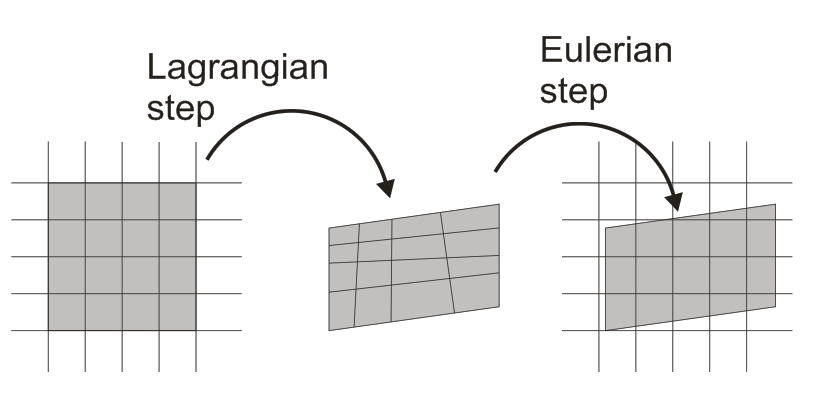 Fig. 1.  Split operatorExperimental procedureA description of experimental methods and used sources should be included here. Figures, photos and tables – have to be included in the text of the paper with appropriate numbering and description (descriptions should be in English). Equations must be written in a clear manner, with large enough font to be readable. All units should be SI units.Tab.1. Selected properties of materialsResults and discussionResults should be presented and discussed in this section. Figures, photos and tables – have to be included into the text of the paper with appropriate numbering and description (descriptions should be in English). Equations must be written in a clear manner, with large enough font to be readable. All units should be SI units.ConclusionsConclusions/ Conclusions/ Conclusions/ Conclusions/ Conclusions/ Conclusions/ Conclusions/ Conclusions/ Conclusions/ Conclusions/ Conclusions/ Conclusions.ReferencesBanabic D., Bunge H-J., Pöhlandt K., Tekkaya A.E.: Formability of metallic materials, Springer, Berlin 2000.Hill R.: On discontinuous plastic states, with special reference to localized necking in thin sheets, J. Mech. Phys. Sol., 1, 1952, p. 19-30.Ghosh A.K.: Plastic flow properties in relation to localized necking in sheets. In: Mechanics of Sheet Metal Forming, Plenum Press, New York 1978.MaterialChemical composition [%]Yield stress[MPa]Young’s modulus[MPa]Poisson’s ratio Brinell Hardness HBLead 99,98 Pb; 0,05 Ag; 0,05As; 0,01Sb; 0,05Sn; 0,05Cu; 0,05Fe; 0,05Zn; 1,0Bi 5140000,434,4Aluminum 105099,5 Al; 0,4Fe; 0,3Si; 0,05Cu; 0,07Zn; 0,05Ti26700000,3322,4